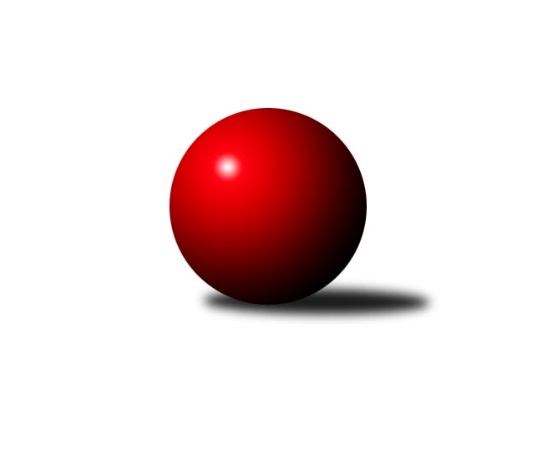 Č.20Ročník 2017/2018	10.6.2024 Krajský přebor Libereckého kraje 2017/2018Statistika 20. kolaTabulka družstev:		družstvo	záp	výh	rem	proh	skore	sety	průměr	body	plné	dorážka	chyby	1.	TJ Lokomotiva Liberec B	22	16	0	6	83.0 : 49.0 	(98.5 : 77.5)	1600	32	1134	466	33.1	2.	TJ Dynamo Liberec B	20	15	0	5	85.0 : 35.0 	(99.5 : 60.5)	1609	30	1126	483	31.6	3.	TJ Kuželky Česká Lípa B	20	15	0	5	82.0 : 38.0 	(103.0 : 57.0)	1604	30	1126	478	27.7	4.	SK Plaston Šluknov B	20	14	0	6	77.0 : 43.0 	(96.0 : 64.0)	1586	28	1119	467	36.5	5.	TJ Lokomotiva Liberec	20	12	0	8	64.5 : 55.5 	(86.5 : 73.5)	1553	24	1102	450	36.4	6.	SK Skalice C	20	10	1	9	61.5 : 58.5 	(85.0 : 75.0)	1519	21	1091	428	42.9	7.	TJ Sokol Blíževedly B	20	10	0	10	60.5 : 59.5 	(79.5 : 80.5)	1538	20	1097	441	40.3	8.	TJ Spartak Chrastava	20	10	0	10	60.0 : 60.0 	(77.0 : 83.0)	1488	20	1068	420	44.8	9.	SK Skalice B	21	10	0	11	64.0 : 62.0 	(85.0 : 83.0)	1535	20	1091	444	39.8	10.	TJ Bižuterie Jablonec n. N.  B	20	9	1	10	61.0 : 59.0 	(79.0 : 81.0)	1531	19	1078	454	43.1	11.	TJ Doksy B	20	7	1	12	48.5 : 71.5 	(66.5 : 93.5)	1534	15	1095	439	42.6	12.	TJ Doksy D	20	4	2	14	35.0 : 85.0 	(62.5 : 97.5)	1490	10	1076	414	50.5	13.	TJ Doksy C	21	4	1	16	37.0 : 89.0 	(62.0 : 106.0)	1427	9	1043	384	51.9	14.	TJ Kuželky Česká Lípa C	20	3	0	17	33.0 : 87.0 	(56.0 : 104.0)	1441	6	1044	397	49.3Tabulka doma:		družstvo	záp	výh	rem	proh	skore	sety	průměr	body	maximum	minimum	1.	TJ Dynamo Liberec B	9	9	0	0	49.0 : 5.0 	(50.0 : 22.0)	1599	18	1753	1435	2.	TJ Kuželky Česká Lípa B	10	9	0	1	50.0 : 10.0 	(60.5 : 19.5)	1626	18	1698	1549	3.	TJ Lokomotiva Liberec B	11	9	0	2	48.0 : 18.0 	(59.0 : 29.0)	1627	18	1719	1552	4.	SK Plaston Šluknov B	10	8	0	2	42.0 : 18.0 	(51.0 : 29.0)	1596	16	1653	1547	5.	TJ Lokomotiva Liberec	10	8	0	2	40.0 : 20.0 	(49.0 : 31.0)	1560	16	1660	1465	6.	SK Skalice B	11	8	0	3	46.5 : 19.5 	(53.5 : 34.5)	1728	16	1810	1668	7.	TJ Bižuterie Jablonec n. N.  B	10	7	0	3	39.0 : 21.0 	(45.0 : 35.0)	1567	14	1665	1524	8.	TJ Sokol Blíževedly B	10	7	0	3	36.5 : 23.5 	(43.0 : 37.0)	1536	14	1625	1491	9.	TJ Spartak Chrastava	11	7	0	4	40.0 : 26.0 	(47.5 : 40.5)	1556	14	1652	1426	10.	SK Skalice C	10	6	1	3	35.0 : 25.0 	(48.0 : 32.0)	1632	13	1697	1576	11.	TJ Doksy B	9	4	1	4	28.5 : 25.5 	(38.5 : 33.5)	1518	9	1556	1488	12.	TJ Doksy C	10	3	1	6	24.0 : 36.0 	(36.0 : 44.0)	1458	7	1537	1358	13.	TJ Kuželky Česká Lípa C	10	3	0	7	23.0 : 37.0 	(32.5 : 47.5)	1510	6	1583	1446	14.	TJ Doksy D	11	2	0	9	18.0 : 48.0 	(28.5 : 59.5)	1431	4	1499	1359Tabulka venku:		družstvo	záp	výh	rem	proh	skore	sety	průměr	body	maximum	minimum	1.	TJ Lokomotiva Liberec B	11	7	0	4	35.0 : 31.0 	(39.5 : 48.5)	1597	14	1652	1469	2.	SK Plaston Šluknov B	10	6	0	4	35.0 : 25.0 	(45.0 : 35.0)	1584	12	1676	1530	3.	TJ Kuželky Česká Lípa B	10	6	0	4	32.0 : 28.0 	(42.5 : 37.5)	1604	12	1706	1456	4.	TJ Dynamo Liberec B	11	6	0	5	36.0 : 30.0 	(49.5 : 38.5)	1612	12	1747	1522	5.	SK Skalice C	10	4	0	6	26.5 : 33.5 	(37.0 : 43.0)	1515	8	1599	1426	6.	TJ Lokomotiva Liberec	10	4	0	6	24.5 : 35.5 	(37.5 : 42.5)	1553	8	1765	1472	7.	TJ Spartak Chrastava	9	3	0	6	20.0 : 34.0 	(29.5 : 42.5)	1477	6	1573	1329	8.	TJ Doksy D	9	2	2	5	17.0 : 37.0 	(34.0 : 38.0)	1493	6	1673	1376	9.	TJ Sokol Blíževedly B	10	3	0	7	24.0 : 36.0 	(36.5 : 43.5)	1539	6	1707	1360	10.	TJ Doksy B	11	3	0	8	20.0 : 46.0 	(28.0 : 60.0)	1528	6	1598	1424	11.	TJ Bižuterie Jablonec n. N.  B	10	2	1	7	22.0 : 38.0 	(34.0 : 46.0)	1526	5	1608	1416	12.	SK Skalice B	10	2	0	8	17.5 : 42.5 	(31.5 : 48.5)	1507	4	1550	1434	13.	TJ Doksy C	11	1	0	10	13.0 : 53.0 	(26.0 : 62.0)	1435	2	1544	1248	14.	TJ Kuželky Česká Lípa C	10	0	0	10	10.0 : 50.0 	(23.5 : 56.5)	1440	0	1511	1296Tabulka podzimní části:		družstvo	záp	výh	rem	proh	skore	sety	průměr	body	doma	venku	1.	TJ Dynamo Liberec B	14	10	0	4	57.0 : 27.0 	(66.5 : 45.5)	1617	20 	6 	0 	0 	4 	0 	4	2.	TJ Kuželky Česká Lípa B	14	10	0	4	55.0 : 29.0 	(74.0 : 38.0)	1606	20 	7 	0 	0 	3 	0 	4	3.	TJ Lokomotiva Liberec B	14	10	0	4	52.0 : 32.0 	(62.0 : 50.0)	1614	20 	5 	0 	2 	5 	0 	2	4.	SK Plaston Šluknov B	14	9	0	5	52.0 : 32.0 	(64.0 : 48.0)	1583	18 	5 	0 	1 	4 	0 	4	5.	TJ Lokomotiva Liberec	14	9	0	5	48.5 : 35.5 	(66.0 : 46.0)	1565	18 	6 	0 	2 	3 	0 	3	6.	TJ Spartak Chrastava	14	8	0	6	49.0 : 35.0 	(60.5 : 51.5)	1519	16 	6 	0 	2 	2 	0 	4	7.	SK Skalice B	14	8	0	6	48.0 : 36.0 	(63.0 : 49.0)	1538	16 	6 	0 	2 	2 	0 	4	8.	TJ Sokol Blíževedly B	14	7	0	7	42.5 : 41.5 	(57.5 : 54.5)	1516	14 	5 	0 	3 	2 	0 	4	9.	TJ Bižuterie Jablonec n. N.  B	14	6	1	7	42.0 : 42.0 	(52.5 : 59.5)	1534	13 	5 	0 	3 	1 	1 	4	10.	SK Skalice C	14	6	1	7	38.5 : 45.5 	(54.0 : 58.0)	1534	13 	2 	1 	3 	4 	0 	4	11.	TJ Doksy D	14	4	2	8	29.0 : 55.0 	(46.5 : 65.5)	1485	10 	2 	0 	6 	2 	2 	2	12.	TJ Doksy B	14	4	1	9	32.5 : 51.5 	(46.5 : 65.5)	1529	9 	2 	1 	3 	2 	0 	6	13.	TJ Kuželky Česká Lípa C	14	3	0	11	23.0 : 61.0 	(35.5 : 76.5)	1426	6 	3 	0 	3 	0 	0 	8	14.	TJ Doksy C	14	1	1	12	19.0 : 65.0 	(35.5 : 76.5)	1416	3 	1 	1 	4 	0 	0 	8Tabulka jarní části:		družstvo	záp	výh	rem	proh	skore	sety	průměr	body	doma	venku	1.	TJ Lokomotiva Liberec B	8	6	0	2	31.0 : 17.0 	(36.5 : 27.5)	1566	12 	4 	0 	0 	2 	0 	2 	2.	TJ Dynamo Liberec B	6	5	0	1	28.0 : 8.0 	(33.0 : 15.0)	1599	10 	3 	0 	0 	2 	0 	1 	3.	TJ Kuželky Česká Lípa B	6	5	0	1	27.0 : 9.0 	(29.0 : 19.0)	1597	10 	2 	0 	1 	3 	0 	0 	4.	SK Plaston Šluknov B	6	5	0	1	25.0 : 11.0 	(32.0 : 16.0)	1602	10 	3 	0 	1 	2 	0 	0 	5.	SK Skalice C	6	4	0	2	23.0 : 13.0 	(31.0 : 17.0)	1524	8 	4 	0 	0 	0 	0 	2 	6.	TJ Bižuterie Jablonec n. N.  B	6	3	0	3	19.0 : 17.0 	(26.5 : 21.5)	1520	6 	2 	0 	0 	1 	0 	3 	7.	TJ Sokol Blíževedly B	6	3	0	3	18.0 : 18.0 	(22.0 : 26.0)	1570	6 	2 	0 	0 	1 	0 	3 	8.	TJ Lokomotiva Liberec	6	3	0	3	16.0 : 20.0 	(20.5 : 27.5)	1580	6 	2 	0 	0 	1 	0 	3 	9.	TJ Doksy B	6	3	0	3	16.0 : 20.0 	(20.0 : 28.0)	1550	6 	2 	0 	1 	1 	0 	2 	10.	TJ Doksy C	7	3	0	4	18.0 : 24.0 	(26.5 : 29.5)	1507	6 	2 	0 	2 	1 	0 	2 	11.	TJ Spartak Chrastava	6	2	0	4	11.0 : 25.0 	(16.5 : 31.5)	1467	4 	1 	0 	2 	1 	0 	2 	12.	SK Skalice B	7	2	0	5	16.0 : 26.0 	(22.0 : 34.0)	1561	4 	2 	0 	1 	0 	0 	4 	13.	TJ Kuželky Česká Lípa C	6	0	0	6	10.0 : 26.0 	(20.5 : 27.5)	1483	0 	0 	0 	4 	0 	0 	2 	14.	TJ Doksy D	6	0	0	6	6.0 : 30.0 	(16.0 : 32.0)	1462	0 	0 	0 	3 	0 	0 	3 Zisk bodů pro družstvo:		jméno hráče	družstvo	body	zápasy	v %	dílčí body	sety	v %	1.	Josef Kuna 	TJ Bižuterie Jablonec n. N.  B 	16	/	20	(80%)	28	/	40	(70%)	2.	Ludvík Szabo 	TJ Dynamo Liberec B 	16	/	20	(80%)	27.5	/	40	(69%)	3.	Jana Susková 	TJ Lokomotiva Liberec B 	16	/	21	(76%)	32.5	/	42	(77%)	4.	Petr Tichý 	SK Plaston Šluknov B 	15	/	19	(79%)	31	/	38	(82%)	5.	Radek Chomout 	TJ Dynamo Liberec B 	14	/	20	(70%)	22	/	40	(55%)	6.	Vlastimil Václavík 	TJ Sokol Blíževedly B 	13.5	/	15	(90%)	26	/	30	(87%)	7.	Jan Marušák 	SK Plaston Šluknov B 	13	/	19	(68%)	23	/	38	(61%)	8.	st. Kezer, st.	SK Skalice B 	13	/	20	(65%)	23.5	/	40	(59%)	9.	Jana Kořínková 	TJ Lokomotiva Liberec B 	13	/	21	(62%)	22	/	42	(52%)	10.	Jaroslav Chlumský 	TJ Spartak Chrastava 	12	/	14	(86%)	20	/	28	(71%)	11.	Radek Potůček 	TJ Kuželky Česká Lípa B 	12	/	15	(80%)	18	/	30	(60%)	12.	st. Holanec, st.	TJ Dynamo Liberec B 	12	/	17	(71%)	23	/	34	(68%)	13.	st. Javorek, st.	SK Skalice B 	12	/	18	(67%)	22.5	/	36	(63%)	14.	Karel Mottl 	TJ Spartak Chrastava 	11	/	16	(69%)	15.5	/	32	(48%)	15.	Nataša Kovačovičová 	TJ Lokomotiva Liberec B 	11	/	18	(61%)	20.5	/	36	(57%)	16.	Anton Zajac 	TJ Lokomotiva Liberec 	10.5	/	14	(75%)	19.5	/	28	(70%)	17.	Jaroslav Košek 	TJ Kuželky Česká Lípa B 	10	/	17	(59%)	22.5	/	34	(66%)	18.	Jiří Ludvík 	TJ Kuželky Česká Lípa B 	10	/	18	(56%)	21.5	/	36	(60%)	19.	Jana Vokounová 	TJ Spartak Chrastava 	10	/	19	(53%)	24	/	38	(63%)	20.	Jiří Coubal 	TJ Kuželky Česká Lípa B 	9	/	12	(75%)	17	/	24	(71%)	21.	Zdeněk Chadraba 	TJ Doksy C 	9	/	13	(69%)	16	/	26	(62%)	22.	Libor Křenek 	SK Skalice C 	9	/	14	(64%)	17	/	28	(61%)	23.	Petr Jeník 	TJ Kuželky Česká Lípa B 	9	/	15	(60%)	19	/	30	(63%)	24.	Radek Kozák 	TJ Doksy B 	9	/	15	(60%)	18	/	30	(60%)	25.	Anita Morkusová 	SK Plaston Šluknov B 	9	/	15	(60%)	17	/	30	(57%)	26.	Aleš Stach 	TJ Doksy D 	9	/	17	(53%)	23	/	34	(68%)	27.	Martin Zeman 	SK Skalice C 	8.5	/	13	(65%)	17	/	26	(65%)	28.	Zdeněk Pecina st.	TJ Dynamo Liberec B 	8	/	9	(89%)	14	/	18	(78%)	29.	Miloslav Šimon 	TJ Doksy B 	8	/	11	(73%)	17	/	22	(77%)	30.	Michal Buga 	TJ Bižuterie Jablonec n. N.  B 	8	/	11	(73%)	16	/	22	(73%)	31.	Dušan Knobloch 	SK Plaston Šluknov B 	8	/	13	(62%)	16	/	26	(62%)	32.	Jiří Horník 	SK Skalice C 	8	/	17	(47%)	18	/	34	(53%)	33.	Marie Kubánková 	TJ Kuželky Česká Lípa C 	8	/	17	(47%)	10.5	/	34	(31%)	34.	Petr Tregner 	SK Skalice B 	7.5	/	17	(44%)	17	/	34	(50%)	35.	Jakub Šimon 	TJ Doksy C 	7	/	11	(64%)	11.5	/	22	(52%)	36.	Natálie Kozáková 	TJ Doksy C 	7	/	12	(58%)	16.5	/	24	(69%)	37.	Stanislava Kroupová 	TJ Sokol Blíževedly B 	7	/	12	(58%)	13.5	/	24	(56%)	38.	Miloš Merkl 	TJ Sokol Blíževedly B 	7	/	12	(58%)	12	/	24	(50%)	39.	Růžena Obručová 	TJ Lokomotiva Liberec B 	7	/	16	(44%)	15	/	32	(47%)	40.	Syková Olga 	TJ Bižuterie Jablonec n. N.  B 	6	/	9	(67%)	11.5	/	18	(64%)	41.	David Chýlek 	SK Skalice C 	6	/	11	(55%)	14	/	22	(64%)	42.	Petra Javorková 	SK Skalice B 	6	/	11	(55%)	11	/	22	(50%)	43.	Miroslav Lapáček 	TJ Lokomotiva Liberec 	6	/	14	(43%)	14	/	28	(50%)	44.	Václav Bláha st.	TJ Doksy D 	6	/	14	(43%)	11.5	/	28	(41%)	45.	Radim Houžvička 	TJ Sokol Blíževedly B 	6	/	18	(33%)	14	/	36	(39%)	46.	Martina Chadrabová 	TJ Doksy B 	5.5	/	13	(42%)	9.5	/	26	(37%)	47.	Zdeněk Adamec 	TJ Lokomotiva Liberec 	5	/	10	(50%)	8	/	20	(40%)	48.	ml. Klíma, ml.	TJ Doksy D 	5	/	12	(42%)	11	/	24	(46%)	49.	Dan Paszek 	TJ Kuželky Česká Lípa C 	5	/	13	(38%)	13	/	26	(50%)	50.	Iva Kunová 	TJ Bižuterie Jablonec n. N.  B 	5	/	17	(29%)	9.5	/	34	(28%)	51.	Ludmila Tomášková 	TJ Sokol Blíževedly B 	5	/	20	(25%)	11	/	40	(28%)	52.	Jaroslava Kozáková 	SK Skalice B 	4	/	6	(67%)	6	/	12	(50%)	53.	Aleš Havlík 	TJ Lokomotiva Liberec 	4	/	8	(50%)	11	/	16	(69%)	54.	Bohumír Dušek 	TJ Lokomotiva Liberec 	4	/	9	(44%)	9	/	18	(50%)	55.	Jiří Kraus 	TJ Kuželky Česká Lípa C 	4	/	9	(44%)	7	/	18	(39%)	56.	Martin Foltyn 	SK Skalice C 	4	/	11	(36%)	7	/	22	(32%)	57.	Václav Žitný 	TJ Lokomotiva Liberec B 	4	/	12	(33%)	8.5	/	24	(35%)	58.	Kamila Klímová 	TJ Doksy D 	4	/	14	(29%)	7	/	28	(25%)	59.	Pavel Leger 	TJ Kuželky Česká Lípa C 	3	/	4	(75%)	6	/	8	(75%)	60.	Ladislav, Wajsar ml.	TJ Dynamo Liberec B 	3	/	5	(60%)	6	/	10	(60%)	61.	Lubomír Sirový 	SK Skalice C 	3	/	8	(38%)	8	/	16	(50%)	62.	st. Pašek, st.	TJ Lokomotiva Liberec 	3	/	8	(38%)	6	/	16	(38%)	63.	ml. Seifertová, ml.	TJ Bižuterie Jablonec n. N.  B 	3	/	8	(38%)	5	/	16	(31%)	64.	Věra Navrátilová 	SK Plaston Šluknov B 	3	/	9	(33%)	5	/	18	(28%)	65.	Eva Šimonová 	TJ Doksy C 	3	/	12	(25%)	6	/	24	(25%)	66.	Petr Mádl 	TJ Doksy B 	3	/	13	(23%)	10	/	26	(38%)	67.	Martina Stachová 	TJ Doksy D 	3	/	13	(23%)	6	/	26	(23%)	68.	Kateřina Stejskalová 	TJ Doksy B 	3	/	15	(20%)	5	/	30	(17%)	69.	Dana Husáková 	TJ Spartak Chrastava 	3	/	16	(19%)	11.5	/	32	(36%)	70.	Pavel Kleiner 	TJ Kuželky Česká Lípa B 	2	/	3	(67%)	5	/	6	(83%)	71.	Eva Čechová 	TJ Lokomotiva Liberec 	2	/	3	(67%)	4	/	6	(67%)	72.	Stanislava Hřebenová 	TJ Sokol Blíževedly B 	2	/	3	(67%)	3	/	6	(50%)	73.	David Vincze 	TJ Bižuterie Jablonec n. N.  B 	2	/	4	(50%)	4	/	8	(50%)	74.	Vladimír Procházka 	TJ Kuželky Česká Lípa C 	2	/	4	(50%)	3	/	8	(38%)	75.	František Dostál 	TJ Spartak Chrastava 	2	/	4	(50%)	2	/	8	(25%)	76.	František Vokoun 	TJ Spartak Chrastava 	2	/	5	(40%)	4	/	10	(40%)	77.	Daniel Paterko 	TJ Bižuterie Jablonec n. N.  B 	2	/	5	(40%)	3	/	10	(30%)	78.	Tomáš Ludvík 	TJ Kuželky Česká Lípa C 	2	/	5	(40%)	3	/	10	(30%)	79.	Marek Kozák 	TJ Doksy B 	2	/	6	(33%)	3	/	12	(25%)	80.	Václav Líman 	TJ Doksy B 	2	/	7	(29%)	4	/	14	(29%)	81.	Emilie Deingruberova 	TJ Lokomotiva Liberec 	1	/	1	(100%)	1	/	2	(50%)	82.	Zdeněk Šalda 	TJ Kuželky Česká Lípa C 	1	/	2	(50%)	2	/	4	(50%)	83.	Bořek Blaževič 	TJ Lokomotiva Liberec 	1	/	3	(33%)	4	/	6	(67%)	84.	Marek Valenta 	TJ Dynamo Liberec B 	1	/	3	(33%)	1	/	6	(17%)	85.	Jan Valtr 	SK Plaston Šluknov B 	1	/	4	(25%)	4	/	8	(50%)	86.	Martin Burgr 	TJ Dynamo Liberec B 	1	/	4	(25%)	4	/	8	(50%)	87.	Miloš Hamal 	SK Skalice C 	1	/	4	(25%)	3	/	8	(38%)	88.	Ladislava Šmídová 	SK Skalice B 	1	/	4	(25%)	1	/	8	(13%)	89.	Hana Kominíková 	TJ Bižuterie Jablonec n. N.  B 	1	/	6	(17%)	2	/	12	(17%)	90.	Dana Bílková 	TJ Kuželky Česká Lípa C 	1	/	7	(14%)	4.5	/	14	(32%)	91.	Michal Valeš 	TJ Doksy C 	1	/	10	(10%)	5	/	20	(25%)	92.	Libuše Lapešová 	TJ Kuželky Česká Lípa C 	1	/	10	(10%)	4	/	20	(20%)	93.	Martina Landová 	SK Skalice B 	0.5	/	4	(13%)	4	/	8	(50%)	94.	Jaromír Tomášek 	TJ Lokomotiva Liberec 	0	/	1	(0%)	1	/	2	(50%)	95.	Karel Barcal 	SK Plaston Šluknov B 	0	/	1	(0%)	0	/	2	(0%)	96.	Jaroslava Vaňková 	TJ Kuželky Česká Lípa C 	0	/	2	(0%)	2	/	4	(50%)	97.	Rostislav Doležal 	SK Skalice C 	0	/	2	(0%)	1	/	4	(25%)	98.	Václav, Bláha ml.	TJ Doksy D 	0	/	2	(0%)	1	/	4	(25%)	99.	Miroslava Löffelmannová 	SK Skalice B 	0	/	3	(0%)	0	/	6	(0%)	100.	Vojtěch Grus 	TJ Kuželky Česká Lípa C 	0	/	3	(0%)	0	/	6	(0%)	101.	Václav Tomšů 	TJ Kuželky Česká Lípa C 	0	/	4	(0%)	1	/	8	(13%)	102.	Jaroslav Jeník 	TJ Spartak Chrastava 	0	/	4	(0%)	0	/	8	(0%)	103.	Klára Stachová 	TJ Doksy D 	0	/	6	(0%)	2	/	12	(17%)	104.	Tereza Kozáková 	TJ Doksy C 	0	/	8	(0%)	2	/	16	(13%)	105.	Filip Doležal 	TJ Doksy C 	0	/	9	(0%)	3	/	18	(17%)	106.	Petra Kozáková 	TJ Doksy C 	0	/	9	(0%)	2	/	18	(11%)Průměry na kuželnách:		kuželna	průměr	plné	dorážka	chyby	výkon na hráče	1.	Skalice u České Lípy, 1-2	1648	1177	471	43.7	(412.2)	2.	TJ Bižuterie Jablonec nad Nisou, 1-4	1557	1106	450	40.9	(389.4)	3.	TJ Kuželky Česká Lípa, 1-4	1552	1100	451	37.0	(388.1)	4.	Sport Park Liberec, 1-4	1550	1094	455	37.2	(387.5)	5.	Chrastava, 1-2	1549	1095	453	42.1	(387.4)	6.	Šluknov, 1-2	1543	1093	450	42.8	(385.8)	7.	Blíževedly, 1-2	1520	1086	433	40.3	(380.1)	8.	Doksy, 1-2	1479	1056	423	43.6	(370.0)Nejlepší výkony na kuželnách:Skalice u České Lípy, 1-2SK Skalice B	1810	16. kolo	Aleš Havlík 	TJ Lokomotiva Liberec	488	18. koloSK Skalice B	1783	7. kolo	Vlastimil Václavík 	TJ Sokol Blíževedly B	484	20. koloSK Skalice B	1780	18. kolo	st. Kezer, st.	SK Skalice B	474	18. koloTJ Lokomotiva Liberec	1765	18. kolo	st. Kezer, st.	SK Skalice B	466	16. koloSK Skalice B	1756	11. kolo	Petr Tregner 	SK Skalice B	465	16. koloTJ Dynamo Liberec B	1747	2. kolo	st. Javorek, st.	SK Skalice B	462	18. koloSK Skalice B	1736	10. kolo	st. Kezer, st.	SK Skalice B	461	11. koloTJ Lokomotiva Liberec	1732	9. kolo	st. Javorek, st.	SK Skalice B	460	7. koloSK Skalice B	1721	14. kolo	Bohumír Dušek 	TJ Lokomotiva Liberec	460	9. koloTJ Sokol Blíževedly B	1707	20. kolo	Jaroslava Kozáková 	SK Skalice B	459	14. koloTJ Bižuterie Jablonec nad Nisou, 1-4TJ Bižuterie Jablonec n. N.  B	1665	19. kolo	Josef Kuna 	TJ Bižuterie Jablonec n. N.  B	451	4. koloTJ Lokomotiva Liberec B	1640	2. kolo	Vlastimil Václavík 	TJ Sokol Blíževedly B	446	3. koloTJ Bižuterie Jablonec n. N.  B	1588	8. kolo	Syková Olga 	TJ Bižuterie Jablonec n. N.  B	446	19. koloTJ Bižuterie Jablonec n. N.  B	1581	16. kolo	Jana Kořínková 	TJ Lokomotiva Liberec B	443	2. koloTJ Kuželky Česká Lípa B	1581	8. kolo	Jana Susková 	TJ Lokomotiva Liberec B	441	2. koloTJ Sokol Blíževedly B	1579	3. kolo	Josef Kuna 	TJ Bižuterie Jablonec n. N.  B	439	14. koloTJ Bižuterie Jablonec n. N.  B	1573	11. kolo	Josef Kuna 	TJ Bižuterie Jablonec n. N.  B	435	19. koloTJ Bižuterie Jablonec n. N.  B	1566	3. kolo	Natálie Kozáková 	TJ Doksy C	433	4. koloTJ Bižuterie Jablonec n. N.  B	1554	4. kolo	st. Kezer, st.	SK Skalice B	432	19. koloTJ Dynamo Liberec B	1551	11. kolo	Josef Kuna 	TJ Bižuterie Jablonec n. N.  B	427	3. koloTJ Kuželky Česká Lípa, 1-4TJ Kuželky Česká Lípa B	1698	11. kolo	Josef Kuna 	TJ Bižuterie Jablonec n. N.  B	446	9. koloTJ Kuželky Česká Lípa B	1662	18. kolo	Syková Olga 	TJ Bižuterie Jablonec n. N.  B	442	9. koloTJ Kuželky Česká Lípa B	1643	7. kolo	Jiří Ludvík 	TJ Kuželky Česká Lípa B	441	18. koloTJ Kuželky Česká Lípa B	1637	9. kolo	Radek Potůček 	TJ Kuželky Česká Lípa B	439	11. koloTJ Kuželky Česká Lípa B	1637	2. kolo	Jiří Coubal 	TJ Kuželky Česká Lípa B	435	12. koloTJ Kuželky Česká Lípa B	1636	5. kolo	Jiří Coubal 	TJ Kuželky Česká Lípa B	435	11. koloTJ Kuželky Česká Lípa B	1631	15. kolo	Petr Tichý 	SK Plaston Šluknov B	430	18. koloTJ Kuželky Česká Lípa B	1624	12. kolo	Jiří Ludvík 	TJ Kuželky Česká Lípa B	430	7. koloTJ Kuželky Česká Lípa B	1623	13. kolo	Petr Jeník 	TJ Kuželky Česká Lípa B	430	13. koloTJ Lokomotiva Liberec B	1612	13. kolo	Jiří Kraus 	TJ Kuželky Česká Lípa C	428	7. koloSport Park Liberec, 1-4TJ Dynamo Liberec B	1753	13. kolo	Zdeněk Pecina st.	TJ Dynamo Liberec B	475	13. koloTJ Lokomotiva Liberec B	1719	19. kolo	Zdeněk Pecina st.	TJ Dynamo Liberec B	464	6. koloTJ Dynamo Liberec B	1705	19. kolo	Anton Zajac 	TJ Lokomotiva Liberec	460	13. koloTJ Lokomotiva Liberec B	1689	3. kolo	Jana Susková 	TJ Lokomotiva Liberec B	460	17. koloTJ Dynamo Liberec B	1674	17. kolo	Radek Chomout 	TJ Dynamo Liberec B	455	4. koloTJ Lokomotiva Liberec B	1668	1. kolo	Jana Kořínková 	TJ Lokomotiva Liberec B	451	19. koloTJ Lokomotiva Liberec B	1663	4. kolo	Petr Tichý 	SK Plaston Šluknov B	450	6. koloTJ Dynamo Liberec B	1662	6. kolo	Radek Chomout 	TJ Dynamo Liberec B	450	13. koloTJ Lokomotiva Liberec	1660	6. kolo	Nataša Kovačovičová 	TJ Lokomotiva Liberec B	450	19. koloTJ Dynamo Liberec B	1636	4. kolo	Jana Susková 	TJ Lokomotiva Liberec B	446	4. koloChrastava, 1-2TJ Spartak Chrastava	1652	9. kolo	Jaroslav Chlumský 	TJ Spartak Chrastava	449	12. koloTJ Lokomotiva Liberec B	1632	12. kolo	Jaroslav Chlumský 	TJ Spartak Chrastava	447	2. koloTJ Spartak Chrastava	1617	5. kolo	Jana Vokounová 	TJ Spartak Chrastava	445	9. koloTJ Spartak Chrastava	1589	14. kolo	Jaroslav Chlumský 	TJ Spartak Chrastava	438	7. koloTJ Dynamo Liberec B	1587	5. kolo	Dušan Knobloch 	SK Plaston Šluknov B	436	16. koloTJ Spartak Chrastava	1586	18. kolo	Ludvík Szabo 	TJ Dynamo Liberec B	434	5. koloTJ Spartak Chrastava	1586	4. kolo	Nataša Kovačovičová 	TJ Lokomotiva Liberec B	433	12. koloSK Plaston Šluknov B	1581	16. kolo	Jaroslav Chlumský 	TJ Spartak Chrastava	433	14. koloTJ Spartak Chrastava	1578	2. kolo	Jaroslav Chlumský 	TJ Spartak Chrastava	427	9. koloTJ Kuželky Česká Lípa B	1564	4. kolo	Jana Susková 	TJ Lokomotiva Liberec B	426	12. koloŠluknov, 1-2TJ Dynamo Liberec B	1658	9. kolo	Jana Susková 	TJ Lokomotiva Liberec B	461	20. koloSK Plaston Šluknov B	1653	20. kolo	Petr Tichý 	SK Plaston Šluknov B	459	15. koloSK Plaston Šluknov B	1618	3. kolo	Josef Kuna 	TJ Bižuterie Jablonec n. N.  B	455	12. koloTJ Kuželky Česká Lípa B	1615	17. kolo	Petr Tichý 	SK Plaston Šluknov B	451	20. koloSK Plaston Šluknov B	1613	17. kolo	Zdeněk Pecina st.	TJ Dynamo Liberec B	438	9. koloSK Plaston Šluknov B	1606	19. kolo	Jaroslav Chlumský 	TJ Spartak Chrastava	434	1. koloTJ Lokomotiva Liberec B	1603	20. kolo	Anita Morkusová 	SK Plaston Šluknov B	432	3. koloSK Plaston Šluknov B	1603	15. kolo	Petr Jeník 	TJ Kuželky Česká Lípa B	431	17. koloSK Plaston Šluknov B	1595	12. kolo	Ludvík Szabo 	TJ Dynamo Liberec B	429	9. koloSK Plaston Šluknov B	1589	9. kolo	Petr Tichý 	SK Plaston Šluknov B	426	13. koloBlíževedly, 1-2TJ Sokol Blíževedly B	1625	11. kolo	Vlastimil Václavík 	TJ Sokol Blíževedly B	458	10. koloTJ Lokomotiva Liberec B	1608	5. kolo	Vlastimil Václavík 	TJ Sokol Blíževedly B	453	11. koloTJ Doksy B	1579	11. kolo	Jana Susková 	TJ Lokomotiva Liberec B	437	5. koloTJ Sokol Blíževedly B	1552	8. kolo	Vlastimil Václavík 	TJ Sokol Blíževedly B	424	4. koloTJ Sokol Blíževedly B	1551	18. kolo	Vlastimil Václavík 	TJ Sokol Blíževedly B	421	6. koloTJ Sokol Blíževedly B	1546	10. kolo	Petr Tichý 	SK Plaston Šluknov B	420	4. koloTJ Sokol Blíževedly B	1540	14. kolo	Miloslav Šimon 	TJ Doksy B	419	11. koloSK Plaston Šluknov B	1530	4. kolo	Ludvík Szabo 	TJ Dynamo Liberec B	419	16. koloTJ Sokol Blíževedly B	1528	16. kolo	Jaroslav Chlumský 	TJ Spartak Chrastava	416	8. koloTJ Dynamo Liberec B	1522	16. kolo	Vlastimil Václavík 	TJ Sokol Blíževedly B	414	8. koloDoksy, 1-2TJ Dynamo Liberec B	1618	12. kolo	Zdeněk Pecina st.	TJ Dynamo Liberec B	452	12. koloTJ Dynamo Liberec B	1606	18. kolo	Josef Kuna 	TJ Bižuterie Jablonec n. N.  B	441	20. koloSK Plaston Šluknov B	1601	8. kolo	Jana Susková 	TJ Lokomotiva Liberec B	435	9. koloTJ Kuželky Česká Lípa B	1599	3. kolo	Radek Kozák 	TJ Doksy B	431	3. koloTJ Kuželky Česká Lípa B	1578	19. kolo	Zdeněk Chadraba 	TJ Doksy C	430	13. koloTJ Lokomotiva Liberec B	1566	20. kolo	Jana Kořínková 	TJ Lokomotiva Liberec B	428	20. koloTJ Doksy B	1556	3. kolo	Jaroslav Košek 	TJ Kuželky Česká Lípa B	427	3. koloSK Plaston Šluknov B	1542	11. kolo	Vlastimil Václavík 	TJ Sokol Blíževedly B	423	7. koloTJ Doksy C	1537	15. kolo	Michal Buga 	TJ Bižuterie Jablonec n. N.  B	422	13. koloTJ Doksy B	1536	8. kolo	Dušan Knobloch 	SK Plaston Šluknov B	421	8. koloČetnost výsledků:	6.0 : 0.0	20x	5.5 : 0.5	1x	5.0 : 1.0	41x	4.5 : 1.5	1x	4.0 : 2.0	26x	3.0 : 3.0	3x	2.5 : 3.5	1x	2.0 : 4.0	20x	1.0 : 5.0	24x	0.0 : 6.0	4x